Hope Centre Food Bank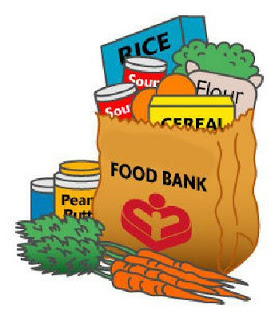 Every year, the families at Calvin Christian Elementary donate food items for the Hope Centre Emergency Food Bank. This is the time of year that they find their supplies running low and garden supplies are basically finished. Would you help us to help others by donating some food items? The following is a list of the most wanted items:Canned fish or poultryBaby food and formulaCanned vegetables and fruitCanned stew, chili, brown beansPeanut butterCanned soupCerealCanned spaghetti sauceDry pasta and riceItems should be brought to the school by the end of the day on October 8th.